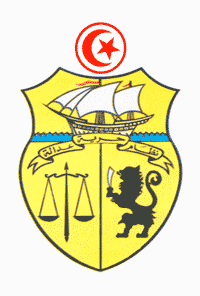 بطاقة ارشاداتFiche de renseignements     Année universitaire :    2021  - 2020      : السنـــة الجـــامعــــيةتتقدم إدارة المعهد العالي للإعلامية والملتيميديا بقابس بأحر التهاني لطلبتها الناجحين خلال السنة الجامعية السابقة، وتتمنى حظا سعيدا أوفر للبقية وكل الترحيب للموجهين الجدد لمواصلة مشوارهم التعليمي وبناء مستقبلهم المهني. وتدعو كافة الطلبة إلى تعمير بطاقة إرشادات بكل عناية لتسهيل إجراءات الترسيم للسنة الجامعية 2020/2020.La direction de l’institut supérieur d’informatique et de multimédia de Gabès présente ses félicitations aux étudiants admis de l’année universitaire précédente, et souhaite bonne chance aux autres et la bienvenue aux nouveaux orientés. En outre, la Direction de l’ISIMG invite tous ses étudiants à remplir soigneusement la présente fiche pour faciliter les procédures d’inscription pour l’année universitaire 2020/2021.                           الطالــــــب                                                                                                    l’étudiantBaccalauréat ou diplôme équivalent                                                       الباكالوريا او ما يعادلهاDiplôme en préparation    	      الشهادة التى تفضي إليها الشهادة الحاليةإني الممضي(ة) اسفله أشهد أني قد أطلعت على محتوى النظام الداخلي للمعهد العالي للإعلامية والملتيميديا بقابس والتزم باحترام كل البنود والتراتيب النظامية الواردة به احتراما كليا كما أصرح بصحة كل المعلومات المبينة أعلاه.Je soussigné(e), certifie avoir pris connaissance du règlement interne de l’institut et je m’engage à respecter toutes ses clauses et que tous les renseignements fournis ci-dessus sont exacts.                                    قابس في .....................................Signature de l’étudiant(e)    إمضاء الطالب(ة)       